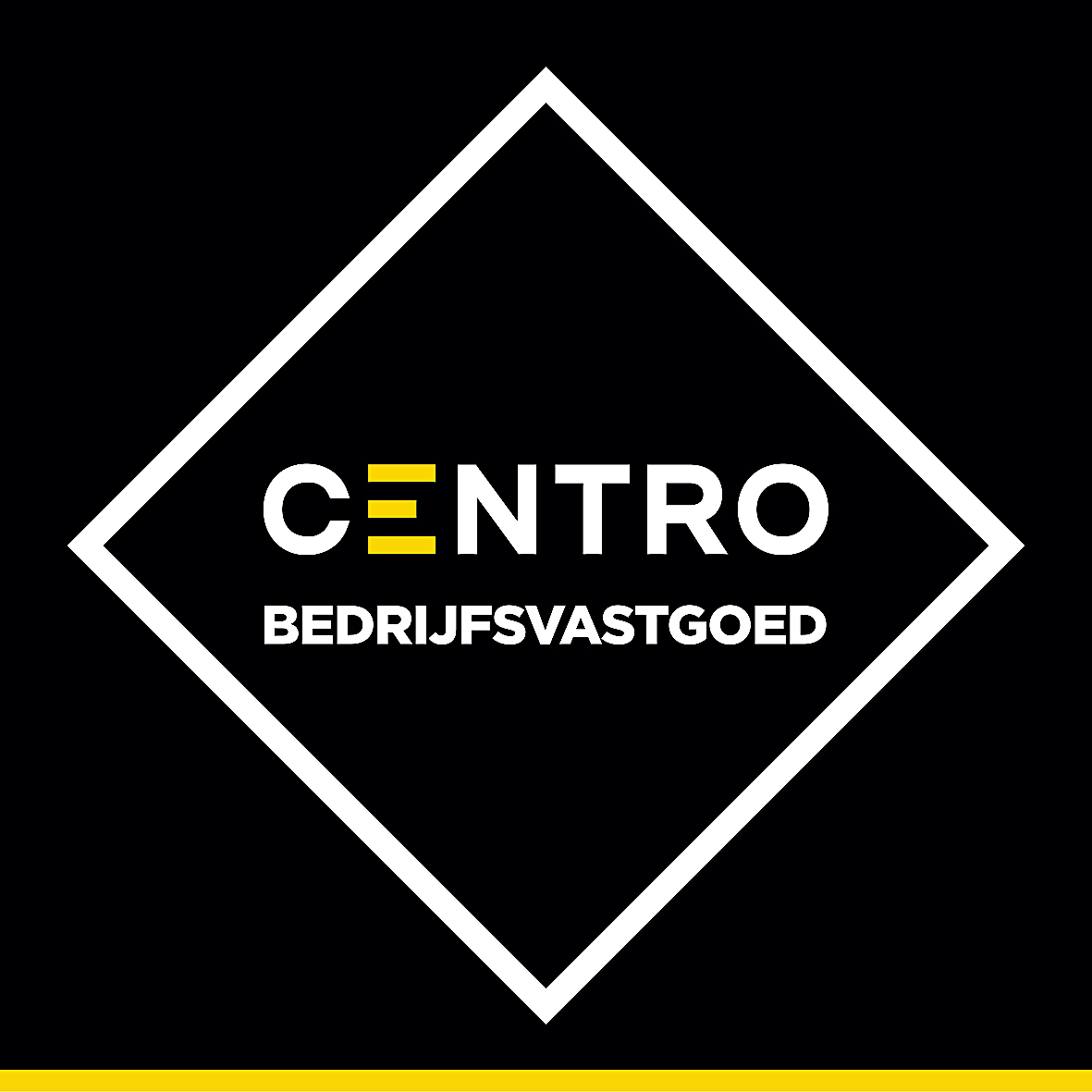 CENTRO | bedrijfsvastgoed
HUURBELOFTEKandidaat-huurder
……………..………………………………………………………….…………………………………………Vertegenwoordigd door ……………………………………………..…………………………………….Met maatschappelijke zetel te ………………………..………………………………………………….Tel.: ………………………………… - GSM: ………………………………………..	E-mail: ………………………………………………………………………………..Ondernemingsnummer: BE ……………………………………………Voorwerp-  Aard: ……………………………………………………………………-  Adres: ………………………………………………………… te …………………………………….-  Samenstelling: …………………………………………………………………………………………De kandidaat-huurder verklaart de huidige staat van de gebouwen te kennen en ze in deze staat te aanvaarden. Huurmodaliteiten:1. Startdatum huur: ………………………………………
2. Huurtermijn: 3-6-9 jaar, mits vooropzeg van 4 maanden
3. Huurprijs per maand: € …………………………………….
4. Onroerende voorheffing per jaar: € ……………………………………. / conform aanslagbiljet
5. Bijkomende kosten per maand voor onderhoud gemene delen: € …………………………
6. Provisies nutsvoorzieningen per maand: € …………………………………………………….
7. Waarborg: 3 maanden huur op geblokkeerde rekening bij …………………………….…….
8. Brandverzekering bij ……………………………………………………………….……..
9. Ereloon Centro te betalen door de huurder: 1/2de maand huur (exclusief 21% btw), betaalbaar binnen de week na ondertekening dezer. Dit ereloon is tevens verschuldigd indien de kandidaat-huurder alsnog zou afzien van deze verhuring.
Opgemaakt te ………………………………. op ……………………….. in één exemplaar.

(Handtekening, voorafgegaan door “gelezen en goedgekeurd”)